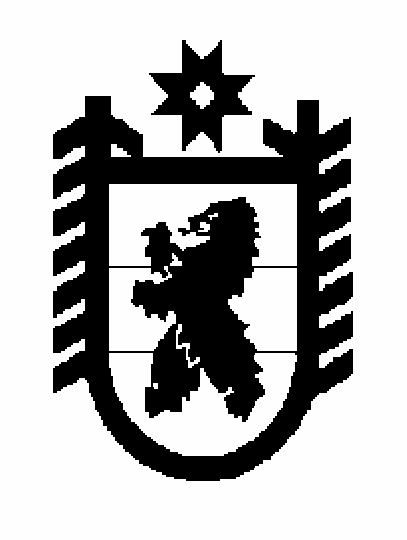 РЕСПУБЛИКА  КАРЕЛИЯПУДОЖСКИЙ МУНИЦИПАЛЬНЫЙ РАЙОНСОВЕТ КУБОВСКОГО СЕЛЬСКОГО ПОСЕЛЕНИЯXXVI СЕССИЯ   IV СОЗЫВАРЕШЕНИЕот 18 марта  2021 г.                                                                              № 94«О ежегодном отчете Главы АдминистрацииКубовского сельского поселения за 2020 год»В соответствии с пунктом 11.1. статьи 35 Федерального закона от 06.10.2003 года № 131-ФЗ «Об общих принципах организации местного самоуправления в Российской Федерации, п.п.2 пунктом 10 статьи 33.1 Устава Кубовского сельского поселения, статьей 17 Регламента работы Совета Кубовского сельского поселения,Совет Кубовского сельского поселенияРЕШИЛ:Отчет Главы Администрации Кубовского сельского поселения Клок Любови Дмитриевны за 2020 год принять к сведению.Работу администрации Кубовского сельского поселения за период 2020 года признать удовлетворительно.Настоящее решение подлежит официальному опубликованию (обнародованию) в газете «Вестник Кубовского сельского поселения»Глава Кубовского сельского поселения                                    Председатель СоветаКубовского сельского поселения                                                Т.Н.Бордунова          ОТЧЕТГлавы администрации Кубовского сельского поселения по итогам работы  за 2020 годУважаемые депутаты Кубовского сельского поселения, присутствующие!В соответствии с действующим федеральным законодательством, глава администрации муниципального образования подконтролен и подотчетен представительному органу муниципального образования и представляет представительному органу муниципального образования ежегодные отчеты о результатах своей деятельности и деятельности местной администрации, в том числе о решении вопросов, поставленных представительным органом муниципального образования (ст. 37 ч. 6.1 131 ФЗ), и сегодня Вашему вниманию представляется отчет о работе администрации Кубового сельского поселения за 2020 год. Основными задачами в работе администрации поселения остается исполнение полномочий в соответствии со 131 Федеральным Законом «Об общих принципах организации местного самоуправления в РФ», Уставом Кубовского сельского поселения и другими правовыми актами. Это, прежде всего: исполнение бюджета поселения; благоустройство территории населенных пунктов; развитие инфраструктуры; обеспечение жизнедеятельности поселения; взаимодействие с предприятиями и организациями всех форм собственности с целью укрепления и развития экономики поселения; обеспечение безопасного проживания на территории поселения всех его граждан. В рамках нормотворческой деятельности за отчетный период по основным вопросам деятельности администрацией сельского поселения принято 145 правовых акта, из них: Постановлений – 48, Распоряжений по производственным вопросам –28 , Распоряжений по личному составу – 69.Рассмотрено 98 письменных обращений и заявлений граждан, которые в основном касались жилищных условий. Все обращения и заявления были рассмотрены в установленный законодательством срок и на все даны соответствующие ответы. В течение года обеспечивалась законотворческая деятельность депутатов Совета Кубовского сельского поселения сельского поселения. Проведено 7 заседаний, на которых принято 27 решение,  в т. ч. Решение «О внесении изменений и дополнений в Устав Кубовского сельского поселения» Проекты решений Совета Кубовского сельского поселения и постановлений администрации направляются в прокуратуру района для проведения правовой и антикоррупционной экспертизы. В состав Кубовского сельского поселения входит 6 населенных пунктов: п. Кубово, п. Водла, д. Водла, д. Кубовская, п. Кубовский сплавучасток. В п. Поршта – зарегистрировано 8 чел., проживающих нет.На территории муниципального образования зарегистрировано – 1 711 чел. (по данным администрации). Официальная статистика показывает, что на 01.01.2019 года численность населения проживающего, составляет 965 человек и с каждым годом идет тенденция уменьшения численности населения. Всего за прошедший год родилось 6 детей, умерло 27 человека (комментарии излишни). Общая протяженность дорог местного значения – 19,5 км.На территории поселения располагаются следующие учреждения: Муниципальное казенное общеобразовательное учреждение –  общеобразовательная школа п. Кубово Пудожского муниципального района Республики Карелия, где обучается 43 ученика,  д/сад 26 воспитанников.Муниципальное казенное общеобразовательное учреждение –  общеобразовательная школа п. Водла Пудожского муниципального района Республики Карелия, где обучается 42 ученика,  д/сад  21 воспитанников.Муниципальное казенное учреждение культуры – Водлинский Дом Культуры, который включает досуговый центр в д. Кубовская, клубы в п. Кубово, п. Водла.  Также на территории поселения осуществляют деятельность  2 библиотеки, 2отделения почтовой связи, 10 магазинов, 2 фельдшерско-акушерских пункта.   Бюджетная деятельность. Первой и основной составляющей развития поселения является обеспеченность финансами, для этого ежегодно формируется бюджет поселения. Формирование проводится в соответствии со 131 ФЗ "Об общих принципах организации местного самоуправления в Российской Федерации" и Бюджетного кодекса. Бюджет утверждается Советом Кубовского сельского поселения. Исполнение бюджета поселения осуществляется в течение года. Прежде всего, хотелось бы отметить, что прошедший 2020 год был достаточно непростой для нашего поселения с экономической точки зрения. Бюджет установленный поселению на 2020 год составлял всего 5722,2 тыс. руб.За 2020 год в бюджет Кубовского сельского поселения были внесены изменения в соответствии с решениями Совета  Кубовского сельского В результате внесенных изменений,  бюджет Кубовского сельского поселения составил по расходам  в сумме 5969,4 тыс. руб., исходя  из прогнозируемого объема доходов 5741,4 тыс. руб.  (в том числе межбюджетные трансферты в сумме 3700,8 тыс. руб.), с плановым дефицитом в сумме 228,0 тыс. руб.         Уточнения бюджета осуществлялись в соответствии с уведомлениями администрации Пудожского муниципального района о выделении дополнительного финансирования и представленными Администрацией Кубовского сельского поселения справок о внесении изменений лимитов бюджетных обязательств в течение отчетного периода.         ТранспортНа основании заключенного Соглашения по передаче полномочий между Администрацией Пудожского муниципального района Администрации Кубовского сельского поселения в  весенний - осенний период осуществляется паромная переправа через реку Водла.  В зимнее время была  проведена работа по организации и работе транспортной ледовой переправы. Проводилась заливка льда,  постоянное наблюдение за толщиной льда. В связи с неблагоприятными погодными условиями транспортная ледовая переправа официально принята не была.    Пассажирские перевозки  осуществлялись  ИП «Бахолдин», ИП «Барановский» и неорганизованные таксисты.  С 4 февраля 2021 года  пассажирские перевозки осуществляет МБУ ЖКХ «Пудожское», один раз в неделю в четверг.Организация водоснабжения   Водоснабжение населения осуществляет  ООО  «Онего-визит» посредствам водовозной машины. Население, имеющее льготу, и  не имеющее задолженность по ЖКУ, получают  возмещение.Дорожное хозяйство. Дорожное хозяйство (дорожный фонд) включало содержание дорог: в зимнее время -  очистка дорог от снега; уличное освещение -  электроснабжение, замена старых ламп на энергосберегающие, по восстановление поперечного профиля и ровности проезжей части гравийных и щебёночных покрытий с добавлением щебня, и других материалов, установке водопропускных труб ПВХ (5 шт.), устройство кюветов экскаватором в кавальер с планировкой внутренних и внешних откосов на автомобильных дорогах муниципального значения с грунтовым покрытием в посёлке Водла.Благоустройство территорий.            	В зимний период проводилась уборка улично-дорожной сети (проездов) населенных пунктов от снега. Ежегодно каждую весну проводятся мероприятия по наведению порядка в населенных пунктах силами жителей поселения. Участвовали в акции  «Вода России» оссии» Рррпо очистки берега реки Водла от мусора, в июне и сентябре. Вывоз мусора осуществляется региональным оператором ООО «Автоспецтранс» регулярно,  один раз в неделю.Культура. Администрация старается уделять внимание развитию культуры и спорта, ежегодно проводятся праздничные  мероприятия.  В связи со сложившейся эпидемиологической ситуацией и с целью не распространения новой ковидной инфекции мероприятия снимались на видео и публиковались в контакте на стене группы МКУК Водлинский Дом Культуры.Проводится обустройство здания ДК в п. Водла, в д. Кубовская заменена электропроводка, светильники, установлен эл.счетчик. Хотелось бы отметить хорошую работу начальников отделений почтовой связи, фельдшеров, работников библиотек. Пожарная безопасность. В целях обеспечения мер пожарной безопасности в  Кубовском сельском поселении  в 2020 году проводились инструктажи граждан по пожарной безопасности под роспись в журнале. Ежегодно в поселении разрабатываются и утверждаются мероприятия и проводятся месячники пожарной безопасности. Распространяются памятки населению по соблюдению мер пожарной безопасности. Хотелось обратиться ко всем с пожеланием о выполнении требования пожарной безопасности. Воинский учетАдминистрация поселения исполняет отдельные государственные полномочия в части ведения воинского учета в соответствии с требованиями закона Российской Федерации «О воинской обязанности и военной службе» За отчетный период были внесены изменения учетных данных граждан, пребывающих в запасе и призывников. Проводилась сверка учетных карточек, постановка на воинский учет граждан, пребывающих в запасе.В 2020 г. призвано на службу в Российскую Армию  1  призывник.Уважаемые жители поселения! В 2020 году администрацией Кубовского сельского поселения был выполнен определенный объем работ и мероприятий, в рамках выделенных средств на обеспечение возложенных на администрацию полномочий. Но остается много нерешенных вопросов. Появляются все новые планы и программы, которые необходимо реализовывать. Главными задачами в работе администрации Кубовского сельского поселения в 2020 году остается исполнение полномочий в соответствии с 131 ФЗ «Об общих принципах организации местного самоуправления в РФ», Уставом поселения и другими правовыми актами. Просьба ко всем жителям, давайте вместе относиться по-хозяйски ко всему, что мы имеем. Любить и беречь место нашего проживания. В заключение своего выступления хочу пожелать всем здоровья, удачи и семейного благополучия.